 小規模企業経営力向上事業費補助金　　ヒアリングシート　　　ＨＫ０１社名代表者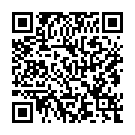 解説動画はこちら住所電話解説動画はこちら小規模企業経営力向上事業費補助金　ヒアリングシート個別シート（１）将来（1～3年後）経営革新計画の申請を考えていますか（〇印）経営革新計画は、　１年後　・　2年後　・　3年後　に申請予定※本補助金は3年以内に経営革新計画の申請を考慮しなければなりません。・経営革新計画承認取得を目指す計画【KK06】 （２）どのような補助事業（新規事業）を考えていますか（〇印）　※下記の①または②に該当することが必須です。　　　①自社がこれまでに行ったことがないもの  　・・・（　　　　）②既存のものを大幅に改善するもの　　　  　・・・（　　　　）■補助事業の内容(30字以内で記入)：・補助事業の内容【KK07】（３）補助事業の実施につながる自社の強みや自社商品はありますか①②③・自社の強み・弱み及び環境についての分析【KK01(1)】（４）補助事業の実施につながる自社の課題や弱点（問題点）はありますか①②③・自社の強み・弱み及び環境についての分析【KK01(1)】（５）補助事業は、だれに売りたいのでしょうか①購買層・・・（　　　　　　　　　　　　　　　　　　　　　　　　　　　）②商圏は・・・地場　・　県内　・　国内　・　海外・当社の顧客ニーズと補助事業の市場動向【KK03】（６）補助事業の実施にあたって(補助金の資金使途は)①導入したい機械・設備は・・・②導入したいIT(ホームページ・動画等)は・・・・補助事業の内容【KK07】・収支予算書【KK10】・経費配分書【KK11】（７）会社全体の売上・利益の実績　　　　　　　　　　（単位：円）・企業概要と売上・利益推移【KK02】（８）新規事業の売上・利益の計画は（１年～３年後）　（単位：円）・得られる効果【KK09】